Внеочередной совет профилактикиМесто проведения: Чувашская Республика, Красночетайский  район, с. Красные Четаи, пл. Победы, д. 9.Председательствовал:  Заместитель главы администрации Красночетайского сельского поселения Красночетайского района В.В. Михеев	Присутствовали: члены профилактики, старший следователь Ядринского межрайонного следственного отдела СУ СК России по Чувашской Республики лейтенант юстиции Хлебков Н.А., приглашенныеПовестка дня:1. Рассмотрение представления о принятии мер по устранению обстоятельств, причин и условий, способствующих совершению преступлений Ядринского межрайонного следственного отдела СУ СК России по Чувашской Республики от 05.10.2021 года №12102970004000039 на Балалайкина Юрия Семеновича.1. Членами совета профилактики администрации Красночетайского сельского поселения обсуждалось поведение Балалайкина Юрия Семеновича 03.09.1961 г.р., проживающего по адресу: Чувашская Республика, Красночетайский р-н, с. Красные Четаи, ул. Красноармейская, д.139, который  06 июля 2021 года в период времени с 13 часов по 14 часов Балалайкин Ю.С., будучи в состоянии опьянения, вызванном употреблением алкоголя, находясь доме, расположенном по адресу: Чувашская Республика, Красночетайский район, с. Красные Четаи, ул. Красноармейская, д. 65, с целью удовлетворения своих сексуальных потребностей, действуя умышленно, осознавая противоправный характер и общественную опасность своих действий, предвидя возможность наступления общественно опасных последствий, и, желая их наступления, применяя насилие, схватил одной рукой за правое плечо Капитоновой Р.М., потащил её по указанному дому, после чего повалил последнюю на диван, навалился на нее сверху, подавив тем самым своими действиями ее волю к сопротивлению, а затем снял с нее всю одежду, после чего разделся сам, и против воли и согласия Капитоновой Р.М., насильно совершил с ней половое сношение в естественной форме. На совете профилактики решили:- усилить контроль за ранее судимыми лицами и склонными к антиобщественному поведению;- принятие административных мер к искоренению пьянства;- устранении упущения и недостатки в работе  со стороны специалистов администрации Красночетайского сельского поселения, приняв во внимание причины и условия, способствующие совершению подобных преступлений; - улучшить профилактической работы среди жителей сельского поселения в целях снижения количества преступлений.На совет профилактики Балалайкин Ю.С. явился  и подписался в журнале по профилактике работы с гражданами Красночетайского сельского поселения и предупрежден о не допущении правонарушений. Заместитель главы администрации Красночетайского сельского поселения                                                      В.В. МихеевСОВЕТ ПРОФИЛАКТИКИ ПРИ КРАСНОЧЕТАЙСКОМ СЕЛЬСКОМ ПОСЕЛЕНИИ КРАСНОЧЕТАЙСКОГО РАЙОНА ЧУВАШСКОЙ РЕСПУБЛИКИ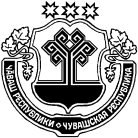 ЧĂВАШ РЕСПУБЛИКИН ХĔРЛĔ ЧУТАЙ РАЙОНĔНЧИХĔРЛĔ ЧУТАЙ ЯЛ ПОСЕЛЕНИЙĔН  ПРОФИЛАКТИКА СОВЕЧĔПРОТОКОЛ№ 14 от 08 декабря 2021 годаПРОТОКОЛ№ 14 от 08 декабря 2021 года